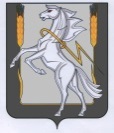 Совет депутатов Теченского сельского поселенияСосновского муниципального района Челябинской областитретьего созываР Е Ш Е Н И Еот «16»  марта 2016года № 38 О Положении «О порядке представлениядепутатами Совета депутатов Теченскогосельского поселения, осуществляющимисвои полномочия на непостоянной основе,сведений о своих доходах, расходах, об имуществеи обязательствах имущественного характера, а такжео доходах, расходах, об имуществе и обязательствахимущественного характера своих супруге (супруга)и несовершеннолетних детей»В соответствии с Федеральным Законом от 25 декабря 2008 года № 273- ФЗ «О противодействии коррупции», Федеральным законом от 03 декабря 2012 года № 230-ФЗ «О контроле за соответствием расходов лиц, занимающих государственные должности, и иных лиц их доходам» Совет депутатов Теченского сельского поселенияРЕШАЕТ:1.Утвердить Положение «О порядке представления депутатами Совета депутатов Теченского сельского поселения, осуществляющими свои полномочия на непостоянной основе, сведений о своих доходах, расходах, об имуществе и обязательствах имущественного характера, а также о доходах, расходах, об имуществе и обязательствах имущественного характера своих супруге (супруга) и несовершеннолетних детей».2.Настоящее решение вступает в силу с момента его подписания.Глава Теченского                                              Председатель Совета депутатов сельского поселения                                        Теченского сельского поселения                                                                                                  ___________Е.Н. Засекин                                  ____________       Р.В. КозинаПриложение крешению Совета депутатов Теченского сельского поселенияот «16» марта 2016  года № 38ПОЛОЖЕНИЕО ПОРЯДКЕ ПРЕДСТАВЛЕНИЯ ДЕПУТАТАМИ СОВЕТА ДЕПУТАТОВ ТЕЧЕНСКОГО СЕЛЬСКОГО ПОСЕЛЕНИЯ, ОСУЩЕСТВЛЯЮЩИМИ СВОИ ПОЛНОМОЧИЯ НА НЕПОСТОЯННОЙ ОСНОВЕ, СВЕДЕНИЙ О СВОИХ ДОХОДАХ, РАСХОДАХ, ОБ ИМУЩЕСТВЕ И ОБЯЗАТЕЛЬСТВАХ ИМУЩЕСТВЕННОГО ХАРАКТЕРА, А ТАКЖЕ О ДОХОДАХ, РАСХОДАХ, ОБ ИМУЩЕСТВЕ И ОБЯЗАТЕЛЬСТВАХ ИМУЩЕСТВЕННОГО ХАРАКТЕРА СВОИХ СУПРУГИ (СУПРУГА) И НЕСОВЕРШЕННОЛЕТНИХ ДЕТЕЙ1. Настоящим Положением определяется порядок представления депутатами Совета депутатов, осуществляющими свои полномочия на непостоянной основе, Теченского сельского поселения (далее - депутаты Совета депутатов) сведений о своих доходах, расходах, об имуществе и обязательствах имущественного характера, а также о доходах, расходах, об имуществе и обязательствах имущественного характера своих супруги (супруга) и несовершеннолетних детей.2. Депутат Совета депутатов представляет ежегодно:а) сведения о своих доходах, полученных за отчетный период (с 1 января по 31 декабря) от всех источников (включая денежное вознаграждение, пенсии, пособия, иные выплаты), а также сведения об имуществе, принадлежащем ему на праве собственности, и о своих обязательствах имущественного характера по состоянию на конец отчетного периода;б) сведения о доходах своих супруги (супруга) и несовершеннолетних детей, полученных за отчетный период (с 1 января по 31 декабря) от всех источников (включая заработную плату, пенсии, пособия, иные выплаты), а также сведения об имуществе, принадлежащем им на праве собственности, и об их обязательствах имущественного характера по состоянию на конец отчетного периода;в) сведения о своих расходах, а также о расходах своих супруги (супруга) и несовершеннолетних детей, осуществленных за отчетный период (с 1 января по 31 декабря), по каждой сделке по приобретению земельного участка, другого объекта недвижимости, транспортного средства, ценных бумаг, акций (долей участия, паев в уставных (складочных) капиталах организаций), если общая сумма сделок превышает общий доход депутата Совета депутатов и его супруги (супруга) за три последних года, предшествующих отчетному периоду, и об источниках получения средств, за счет которых совершены эти сделки.3. Сведения о доходах, об имуществе и обязательствах имущественного характера, представляемые депутатами Совета депутатов в соответствии с пунктом 2 настоящего Положения, включают в себя, в том числе сведения:а) о недвижимом имуществе, находящемся за пределами территории Российской Федерации, и об источниках получения средств, за счет которых приобретено указанное имущество;б) об обязательствах имущественного характера за пределами территории Российской Федерации.4. Сведения, указанные в пункте 2 настоящего Положения, представляются депутатами Совета депутатов ежегодно не позднее 1 апреля года, следующего за отчетным финансовым годом, в Комиссию Совета депутатов Теченского сельского поселения по контролю за достоверностью сведений о доходах, об имуществе и обязательствах имущественного характера, представляемых депутатами Совета депутатов (далее - Комиссия), согласно форме, утверждаемой нормативным правовым актом Президента Российской Федерации.5. В случае, если депутат Совета депутатов обнаружил, что в представленных им сведениях о доходах, об имуществе и обязательствах имущественного характера не отражены или не полностью отражены какие-либо сведения либо имеются ошибки, депутат Совета депутатов вправе представить уточненные сведения в течение одного месяца после окончания срока, указанного в пункте 4 настоящего Положения.6. В случае непредставления депутатом Совета депутатов сведений о своих доходах, об имуществе и обязательствах имущественного характера и (или) сведений о доходах, об имуществе и обязательствах имущественного характера своих супруги (супруга) и несовершеннолетних детей в срок, предусмотренный пунктом 4 настоящего Положения, либо предоставления депутатом Совета депутатов заведомо недостоверных или неполных сведений, данный факт подлежит рассмотрению Комиссией. 7. Непредставление депутатом Совета депутатов сведений о своих доходах, об имуществе и обязательствах имущественного характера и (или) сведений о доходах, об имуществе и обязательствах имущественного характера своих супруги (супруга) и несовершеннолетних детей в срок, предусмотренный пунктом 4 настоящего Положения, либо предоставление депутатом Совета депутатов заведомо недостоверных или неполных сведений, является основанием для досрочного прекращения полномочий депутата Совета депутатов.8. Сведения об источниках получения средств, за счет которых совершена сделка по приобретению земельного участка, другого объекта недвижимости, транспортного средства, ценных бумаг (долей участия, паев в уставных (складочных) капиталах организаций), представленные депутатом Совета депутатов в соответствии с Федеральным законом "О контроле за соответствием расходов лиц, замещающих государственные должности, и иных лиц их доходам", в течение 14 рабочих дней со дня истечения срока, установленного для подачи справок о доходах, расходах, об имуществе и обязательствах имущественного характера, представляемых депутатами Совета депутатов, размещаются на официальном сайте, на основании соответствующего решения Комиссии Совета депутатов Теченского сельского поселения по контролю за достоверностью сведений о доходах, об имуществе и обязательствах имущественного характера, представляемых депутатами Совета депутатов.9. Сведения о доходах, расходах, об имуществе и обязательствах имущественного характера, представляемые депутатом Совета депутатов и не подлежащие размещению на официальном сайте органов местного самоуправления Теченского сельского поселения в соответствии с порядком, установленным пунктом 7 настоящего Положения являются сведениями конфиденциального характера (ограниченного доступа). 